Mẫu: Trang bìa của Báo cáo (Đóng bìa màu bóng kính)Mẫu: Trang bìa lót (Mẫu)KẾT CẤU BÁO CÁO VỀ DỰ ĐỊNH NGHIÊN CỨU Bài luận dự định nghiên cứu cần phản ánh nội dung dự định nghiên cứu, trí tuệ, những điểm mạnh và tích cực của người viết, trình bày bằng một văn phong trong sáng, rõ ràng, qua đó cung cấp một cái nhìn rõ nét về ứng viên, với những thông tin mới mẻ (không lặp lại những thông tin có thể thấy trong hồ sơ như kết quả học tập, nghiên cứu…):Đặt vấn đềTổng quan vấn đề nghiên cứuTác giả cần tổng hợp các nghiên cứu đã thực hiện trong và ngoài nước có liên quan đến vấn đề nghiên cứu của người dự tuyển, qua đó cần phân tích bình luận về kết quả và những hạn chế/khoảng trống của các nghiên cứu đó để làm nổi bật tính cấp thiết và tính khả thi của đề tài dự tuyển. Trong đó người dự tuyển cần nêu rõ những quan điểm và phương pháp giải quyết riêng của mình.Mục tiêu nghiên cứuMục tiêu của đề tài dựa trên tên của đề tài dự kiến, những kết quả nghiên cứu đi trước đã đạt được để đề ra mục tiêu nghiên cứu giải quyết vấn đề.Nội dung nghiên cứuNội dung phải dựa trên mục tiêu nghiên cứu, toàn bộ nội dung nghiên cứu của đề tài là giải quyết các mục tiêu đề ra.Đối tượng và phương pháp nghiên cứu:- Đối tượng nghiên cứu: là đối tượng mà đề tài dự kiến nghiên cứu, trong đó cần nêu rõ phạm vi và giới hạn của đề tài, của đối tượng nghiên cứu.- Phương pháp nghiên cứu: Tác giả cần nêu rõ từng phương pháp mà đề tài sẽ áp dụng để đảm bảo đạt được mục tiêu – nội dung đã đề ra của đề tài, các phương pháp bố trí thí nghiệm, thu tập số liệu, xử lí số liệu, v.v. Các phương pháp nghiên cứu trình bày theo từng nội dung nghiên cứu.Dự kiến kết quả đạt đượcÝ nghĩa thực tiễn, dự kiến đóng góp mới của đề tàiDanh mục tài liệu tham khảo mà người dự tuyển đã cập nhật làm cơ sở đề xuất đề tài: Tài liệu tham khảo xếp theo thứ tự xuất hiện, được đánh số từ [1] cho đến kết thúc.Kết cấu và đề cương sơ bộ đề tài nghiên cứuKhái quát chuẩn bị của ứng viên để thực hiện đề tài nghiên cứu (kiến thức, kỹ năng, kinh nghiệm…)Kế hoạch học tập, nghiên cứu toàn khóaĐề xuất người hướng dẫn khoa học (nếu có)- Người hướng dẫn 1: + Họ và tên:	+ Học hàm, học vị:	+ Chuyên ngành đào tạo:	+ Cơ quan công tác:	+ Điện thoại:	Email:	             - Người hướng dẫn 2: + Họ và tên:	+ Học hàm, học vị:	+ Chuyên ngành đào tạo:	+ Cơ quan công tác:	+ Điện thoại:	Email:	               Địa điểm thực hiện đề tàiNguồn kinh phí dự kiến thực hiện đề tài	TP. Hồ Chí Minh, ngày ….. tháng … năm…..	Ứng viên	(Ký, ghi rõ họ và tên)BỘ CÔNG THƯƠNGTRƯỜNG ĐẠI HỌC CÔNG THƯƠNG TP. HỒ CHÍ MINH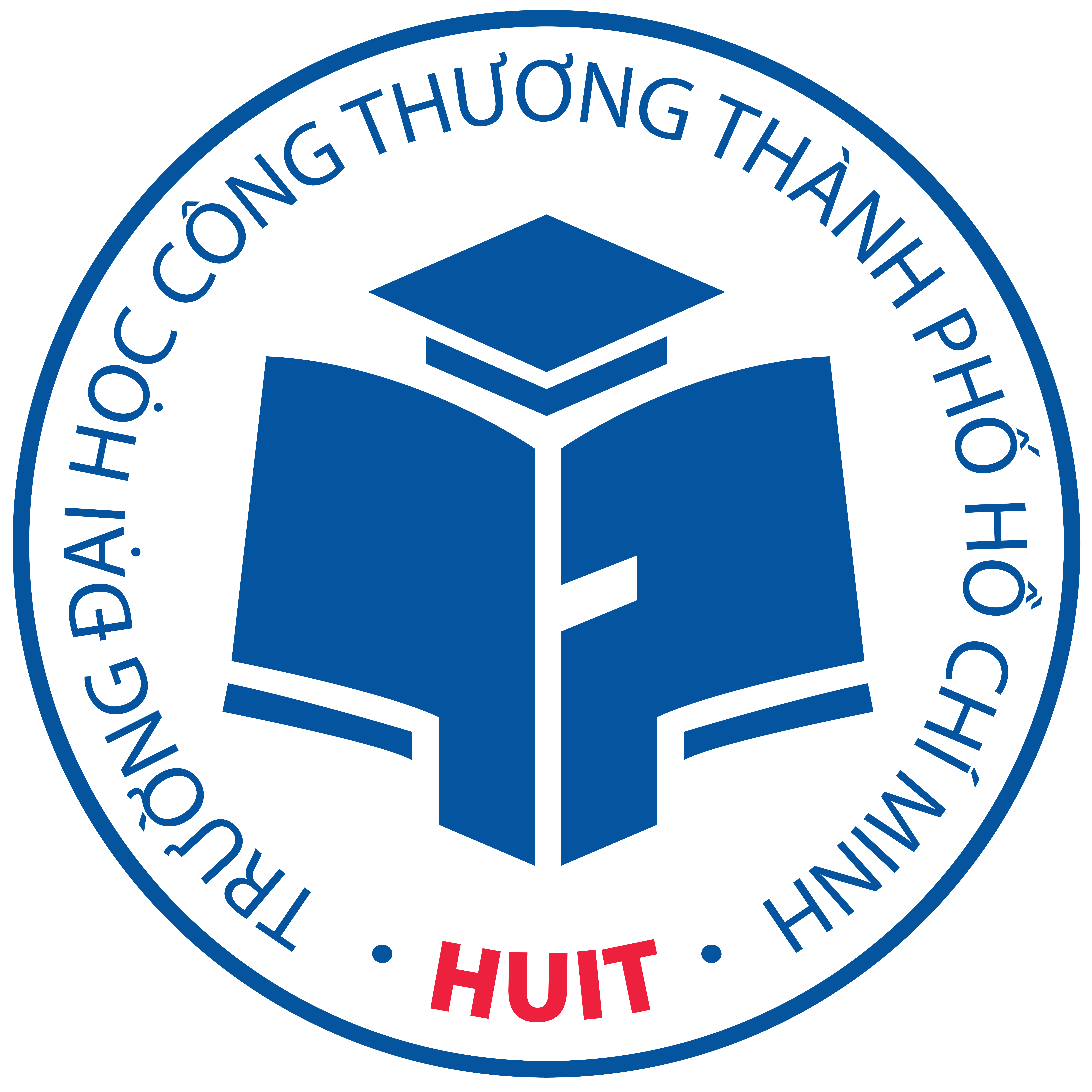 BÁO CÁO VỀ DỰ ĐỊNH NGHIÊN CỨU Tên đề tài dự kiến: …………………………………….………………………………………………………………….Chuyên ngành: …………………………………………………Mã ngành: ……………………………………………………..Họ và tên ứng viên: ………………………………………………….Ngày, tháng, năm sinh: …………………………………………….Cơ quan công tác: ………………………………………………….Năm ……………BỘ CÔNG THƯƠNGTRƯỜNG ĐẠI HỌC CÔNG THƯƠNG TP. HỒ CHÍ MINHBÁO CÁO VỀ DỰ ĐỊNH NGHIÊN CỨU Tên đề tài dự kiến: …………………………………….………………………………………………………………….Chuyên ngành: …………………………………………………………Mã ngành: ……………………………………………………..Họ và tên ứng viên: ………………………………………………….Ngày, tháng, năm sinh: …………………………………………….Cơ quan công tác: ………………………………………………….Năm ……………